First Name of Application CV No1643268 Whatsapp Mobile: +971504753686 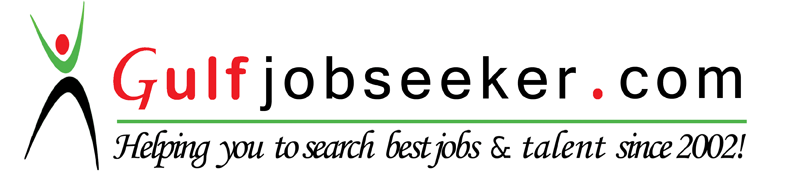 To get contact details of this candidate Purchase our CV Database Access on this link.http://www.gulfjobseeker.com/employer/services/buycvdatabase.php Personal Details:Job Title: English instructor and Researcher Nationality: EgyptianDate of Birth: September, 1978Marital Status: MarriedQualifications & Certificates:CELTA (Certificate of English Language Teaching to Speakers of Other Languages)PhD candidate Master of applied linguistics student (CGPA =4/4)Postgraduate diploma in translationBachelor of English ArtsSPSS (Statistical Package of Social Sciences) mastery PublicationsSase, A. S., Abdelaal, N. M., & Amhimmid, N. S. (2015). Investigating Motivation among Libyan High School Students. International Journal of English Linguistics, 5(6), 59–65. http://doi.org/10.5539/ijel.v5n6p59Abdelaal, N. M., & Md Rashid, S. (2015). Semantic Loss in the Holy Qur’an Translation With Special Reference to Surah Al-WaqiAAa (Chapter of The Event Inevitable). SAGE Open, 5(4). Retrieved from http://sgo.sagepub.com/content/5/4/2158244015605880.abstractAbdelaal, N. M., Alisood, A. M., & Sase, A. S. (2015). Investigating Obama ’ s Ideology in his Speech on Islamic State of Iraq and Levant ( ISIL ). Journal of Applied Linguistics and Language Research, 2(7).Abdelaal, N. M, & Sase, A. (2014). Relationship between Prior Knowledge and Reading Comprehensionon. Advances in Language and Literary Studies, 5(6). doi:10.7575/aiac.alls.v.5n.6p.125Abdelaal, N. M, & Saleh Sase, A. (2014). Advertisement Analysis: A Comparative Critical Study. Advances In Language And Literary Studies, 5(6), 254-259. Retrieved fromhttp://www.journals.aiac.org.au/index.php/alls/article/view/601/515Abdelaal, N. M, &  Kagama, A.  (2015). Investigating metaphor used in surah al-hadid to convey abstract meaning. Australian Journal of Basic and Applied Sciences.Experiences &Skills: (12 years)From 2013 up to now: freelance tutor and researcher	From 2009 to 2013: English teacher in Taibah University in Saudi  Arabia. From 2003 to 2008:  English teacher at Sebai Institutes in Saudi Arabia, and head of English DepartmentFrom 2002 to 2003: Freelance translator at many translation offices in Makkah and Jeddah in Saudi Arabia.From 2001 to 2002: English teacher in Al-Azhar Institute in Egypt.Ability to do quantitative statistical analysis.Received many certificates of thanks & appreciation honoring my efforts in developing the English department(by Sebai Institutes)High ability in using the latest methods of teaching including the digital learning meansAbility to use Learning Management System (LMS)Was awarded the title of “teacher of the year-Al-ULA” (by the English language centre, Taibah university).Was awarded a certificate of thanks and appreciation for excellent performance and hardworking (by Deanery of Academic Services, Taibah University)Teaching SkillsTeaching adult students British and American curriculaTeaching semantics, translation, and second language acquisition coursesTeaching research methods (qualitative and quantitative)Teaching quantitative research analysisComputer:Excellent command of all the Microsoft office programsInternet mastery